HS-2410在线式紫外荧光测油仪-紫外荧光测油仪-在线水中油分析仪,进口在线水中油分析仪,在线式紫外荧光测油仪供应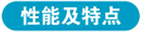 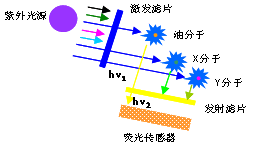 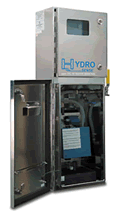 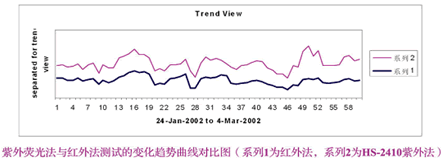 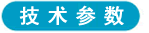 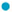 